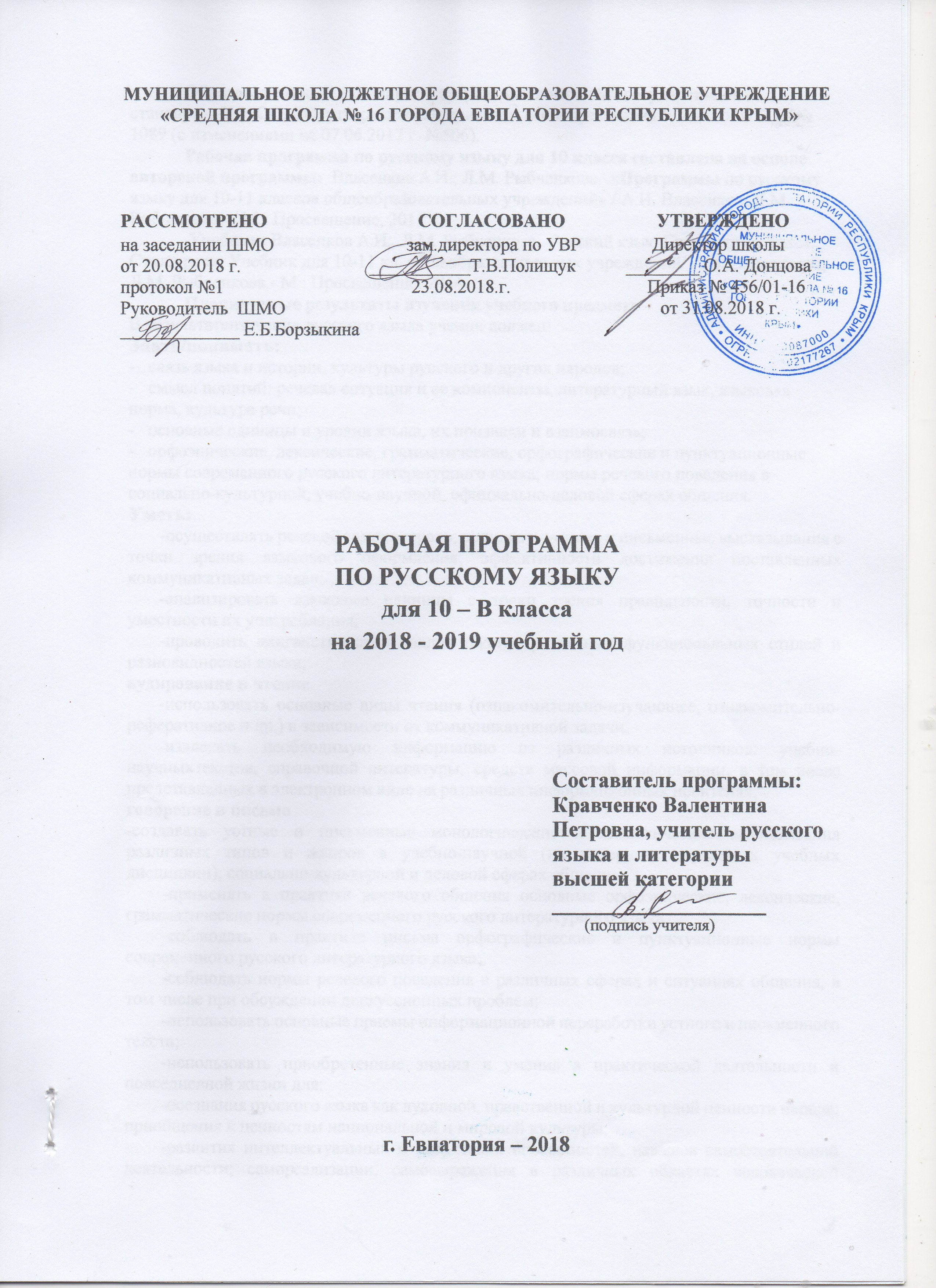 Образовательный стандарт: Федеральный компонент государственных стандартов НО, ОО, СО, утвержденный приказом Минобразования РФ от 05.03.2004№ 1089 (с изменениями на 07.06.2017 г. №506).            Рабочая программа по русскому языку для 10 класса составлена на основе авторской программы:  Власенков А.И., Л.М. Рыбченкова.  «Программы по русскому языку для 10-11 классов общеобразовательных учреждений» / А.И. Власенков, Л.М. Рыбченкова // М.: Просвещение, 2011 г.             Учебник: Власенков А.И., Л.М. Рыбченкова.  Русский язык: Грамматика. Текст. Стили речи: Учебник для 10-11 кл. общеобразовательных учреждений/ А.И. Власенкова, Л.М. Рыбченкова.- М.: Просвещение. 2014.Планируемые результаты изучения учебного предметаВ результатеизучения русского языка ученик должен:Знать/понимать:-   связь языка и истории, культуры русского и других народов; -   смысл понятий: речевая ситуация и ее компоненты, литературный язык, языковая норма, культура речи; -   основные единицы и уровни языка, их признаки и взаимосвязь; -   орфоэпические, лексические, грамматические, орфографические и пунктуационные нормы современного русского литературного языка; нормы речевого поведения в социально-культурной, учебно-научной, официально-деловой сферах общения. Уметь:       -осуществлять речевой самоконтроль; оценивать устные и письменные высказывания с точки зрения языкового оформления, эффективности достижения поставленных коммуникативных задач;        -анализировать языковые единицы с точки зрения правильности, точности и уместности их употребления;       -проводить лингвистический анализ текстов различных функциональных стилей и разновидностей языка;аудирование и чтение       -использовать основные виды чтения (ознакомительно-изучающее, ознакомительно-реферативное и др.) в зависимости от коммуникативной задачи;        -извлекать необходимую информацию из различных источников: учебно-научныхтекстов, справочной литературы, средств массовой информации, в том числе представленных в электронном виде на различных информационных носителях;говорение и письмо-создавать устные и письменные монологические и диалогические высказывания различных типов и жанров в учебно-научной (на материале изучаемых учебных дисциплин), социально-культурной и деловой сферах общения;        -применять в практике речевого общения основные орфоэпические, лексические, грамматические нормы современного русского литературного языка;         -соблюдать в практике письма орфографические и пунктуационные нормы современного русского литературного языка;        -соблюдать нормы речевого поведения в различных сферах и ситуациях общения, в том числе при обсуждении дискуссионных проблем;        -использовать основные приемы информационной переработки устного и письменного текста;        -использовать приобретенные знания и умения в практической деятельности и   повседневной жизни для:        -осознания русского языка как духовной, нравственной и культурной ценности народа; приобщения к ценностям национальной и мировой культуры;        -развития интеллектуальных и творческих способностей, навыков самостоятельной деятельности; самореализации, самовыражения в различных областях человеческой деятельности;        -увеличения словарного запаса; расширения круга используемых языковых и речевых средств; совершенствования способности к самооценке на основе наблюдения за собственной речью;        -совершенствования коммуникативных способностей; развития готовности к речевому взаимодействию, межличностному и межкультурному общению, сотрудничеству;        -самообразования и активного участия в производственной, культурной и общественной жизни государства.СОДЕРЖАНИЕ УЧЕБНОГО ПРЕДМЕТАОбщие сведения о языке (4 ч).Язык и общество. Язык и культура. Язык и история народа. Три периода в истории русского языка: период выделения восточных славян из общеславянского единства и принятия христианства; период возникновения языка великорусской народности в XV—XVII вв.; период выработки норм русского национального языка. Русский язык в современном мире: в международном общении, в межнациональном общении .Функции русского языка как учебного предмета. Взаимосвязь языка и культуры. Взаимообогащение языков. Активные процессы в русском языке на современном этапе. Проблемы экологии языка. Взаимосвязь единиц языка разных уровней. Словари русского языка. Единицы языка. Уровни языковой системы. Разделы науки о языке. Фонетика. Лексика и фразеология. Состав слова (морфемика) и словообразование. Морфология. Синтаксис.Фонетика и графика. Орфография, орфоэпия (4 ч).Обобщение, систематизация и углубление ранее приобретенных учащимися знаний и умений. Понятия фонемы, открытого и закрытого слога. Особенности русского словесного ударения. Логическое ударение. Роль ударения в стихотворной речи.Основные нормы современного литературного произношения и ударения в русском языке. Выразительные средства русской фонетики. Благозвучие речи, звукозапись как изобразительное средство. Написания, подчиняющиеся морфологическому, фонетическому и традиционному принципам русской орфографии. Фонетический разбор.Лексика и фразеология (6 ч).Лексическая система русского языка. Многозначность слова. Омонимы, синонимы, антонимы, паронимы. Русская лексика с точки зрения ее происхождения: исконно русские слова, старославянизмы, заимствованные слова. Русская лексика с точки зрения сферы ее употребления: диалектизмы, специальная лексика (профессионализмы, термины), арготизмы. Межстилевая лексика, разговорно-бытовая и книжная. Просторечие. Активный и пассивный словарный запас: архаизмы, историзмы, неологизмы. Индивидуальные новообразования, использование их в художественной речи. Русская фразеология. Крылатые слова, пословицы и поговорки. Нормативное употреблениеслов и фразеологизмов в строгом соответствии с их значением и стилистическими свойствами. Лексическая и стилистическая синонимия. Изобразительные возможности синонимов, антонимов, паронимов, омонимов. Контекстуальные синонимы и антонимы. Градация.  Антитеза.  Лексические и фразеологические словари. Лексико-фразеологический анализ текста.Состав слова (морфемика) и словообразование (3ч).Обобщение ранее приобретенных учащимися знаний о составе слова и словообразовании.Выразительные словообразовательные средства. Словообразовательный разбор.Морфология и орфография (6 ч).Обобщающее повторение морфологии. Самостоятельные части речи. Служебные части речи. Общее грамматическое значение, грамматические формы и синтаксические функции частей речи. Нормативное употребление форм слова. Изобразительно-выразительные возможности морфологических форм. Принципы русской орфографии. Роль лексического и грамматического разбора при написании слов различной структуры и значения.Морфологический разбор частей речи.Речь, функциональные стили речи (7ч).Язык и речь. Основные требования к речи: правильность, точность, выразительность, уместность употребления языковых средств. Устная речь. Письменная речь. Диалог, поли-лог, монолог. Текст, его строение и виды его преобразования. Аннотация, план, тезисы. Выписки, конспект. Реферат. Речеведческий анализ художественного и научно популярного текста. Оценка текста. Рецензия. Функциональные стили речи, их общая характеристика.Научный стиль речи (3 ч).Назначение научного стиля речи, его признаки и разновидности (подстили). Лексические, морфологические, синтаксические особенности научного стиля. Нейтральная, общенаучная и специальная лексика. Термин и терминология. Лингвистическая характеристика, анализ и классификация терминов. Терминологические энциклопедии, словари и справочники. Термины и профессионализмы, нормы их употребления в речи.Использование учащимися средств научного стиля.Тематическое планированиеКалендарно-тематическое планирование№п/пРазделы программыКоличество часовКонтрольные работыКонтрольные работыКонтрольные работыКонтрольные работыКонтрольные работыРазвития речиРазвития речи№п/пРазделы программыКоличество часовК. р.диктантизложениесочинениеОбщие сведения о языке 4111Фонетика и графика. Орфография, орфоэпия4111Лексика и фразеология 61122Состав слова (морфемика) и словообразование 311Морфология и орфография 611111Речь, функциональные стили речи.71122Научный стиль речи 422Всего3422231010№ п/пДатаДатаТема урокапланфактТема урока                                           1.Общие сведения о языке (4 часа)                                           1.Общие сведения о языке (4 часа)                                           1.Общие сведения о языке (4 часа)                                           1.Общие сведения о языке (4 часа)1.03.09Язык и общество. Язык и культура.2.10.09Язык и история народа.3.17.09Русский язык в современном мире – в международном и межнациональном общении.4.24.09Р.р. №1. Контрольное сочинение-рассуждение №1 на публицистическую тему.           2.Фонетика и графика. Орфография, орфоэпия (4 часа)           2.Фонетика и графика. Орфография, орфоэпия (4 часа)           2.Фонетика и графика. Орфография, орфоэпия (4 часа)           2.Фонетика и графика. Орфография, орфоэпия (4 часа)501.10Анализ творческих работ. Повторение фонетики, графики, орфоэпии, орфографии.608.10Р.р. № 2. Контрольный диктант  №1 по теме «Фонетика и графика. Орфография, орфоэпия».715.10Написания, подчиняющиеся морфологическому, фонетическому, традиционному принципам русской орфографии.822.10Фонетический разбор.                    3.Лексика и фразеология (6 часов)                    3.Лексика и фразеология (6 часов)                    3.Лексика и фразеология (6 часов)                    3.Лексика и фразеология (6 часов)912.11Р.р. № 3. Подготовка к написанию контрольного изложения №1. 1019.11Р.р. № 4. Написание контрольного изложения №1.1126.11Архаизмы, историзмы, неологизмы; индивидуальные новообразования, использование их в художественной речи.1203.12Русская фразеология.1310.12Лексические и фразеологические словари. Лексико-фразе-ологический разбор.1417.12Контрольная работа с лексико-грамматическими заданиями №1 по теме «Лексика и фразеология».      4.Состав слова (морфемика) и словообразование (3 часа)      4.Состав слова (морфемика) и словообразование (3 часа)      4.Состав слова (морфемика) и словообразование (3 часа)      4.Состав слова (морфемика) и словообразование (3 часа)1524.12Обобщающее повторение ранее изученного.16Способы словообразования. Словообразование знаменательных частей речи.17Р.р. № 5. Выразительные словообразовательные средства.5.Морфология и орфография (6 часов)5.Морфология и орфография (6 часов)5.Морфология и орфография (6 часов)5.Морфология и орфография (6 часов)18Обобщающее повторение частей речи. Морфологический разбор.19Р.Р.№6. Контрольное сочинение-рассуждение №2 на лингвистическую тему.20Трудные вопросы правописания окончаний и суффиксов разных частей речи.21Контрольный диктант №2 по теме «Морфология и орфография».22Анализ ошибок, допущенных в диктанте. Обобщающее повторение орфографических норм.23Контрольная работа с грамматическим заданием №2 по теме «Морфология и орфография».                   6.Речь, функциональные стили речи (7 часов)                   6.Речь, функциональные стили речи (7 часов)                   6.Речь, функциональные стили речи (7 часов)                   6.Речь, функциональные стили речи (7 часов)24Анализ ошибок, допущенных в контрольной работе.Язык и речь. Основные требования к речи.25Текст, его строение. Типы речи.26Р.р. №7. Виды преобразования текста. Тезисы. Конспект. 27Р.р. №8. Контрольное сочинение-рассуждение  №3 на морально-этическую тему.28Анализ творческих работ. Функциональные стили речи.29Функциональные стили речи.30Назначение, стилевые признаки, разновидности (подстили) научного стиля речи.                                               7.Научный стиль речи (4 часа)                                               7.Научный стиль речи (4 часа)                                               7.Научный стиль речи (4 часа)                                               7.Научный стиль речи (4 часа)31Р.р. №9. Подготовка к контрольному изложению №2.32Р.р. №10. Написание контрольного изложения №2.33Анализ творческих работ.34Итоговый  урок. Обобщение  и повторение изученного.